上海市“星光计划”第十届职业院校技能大赛（中职组）《智能家居》赛项赛务手册二〇二三年三月 上海市“星光计划”第十届职业院校技能大赛（中职组）《智能家居》赛项赛务手册一、比赛时间地点安排二、竞赛考务轮转方案三、赛场示意图、交通方式及联系人1、赛场示意图：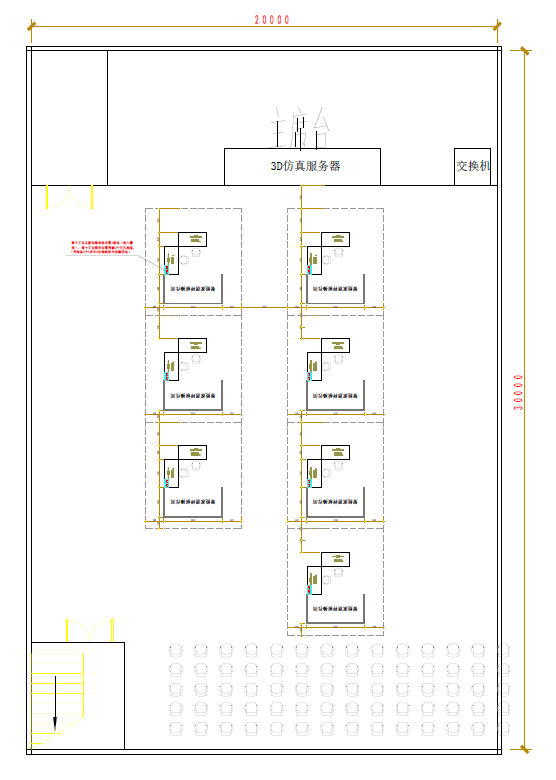 赛场:3号楼2楼报到、休息处：1号楼1楼抽签：3号楼3楼2、周边交通： 公交线路：13、19、24、36、63、68、76、105、106、112、136、138、206、223、837路地铁：轨道三号线、四号线镇坪路站；轨道七号线、十三号线长寿路站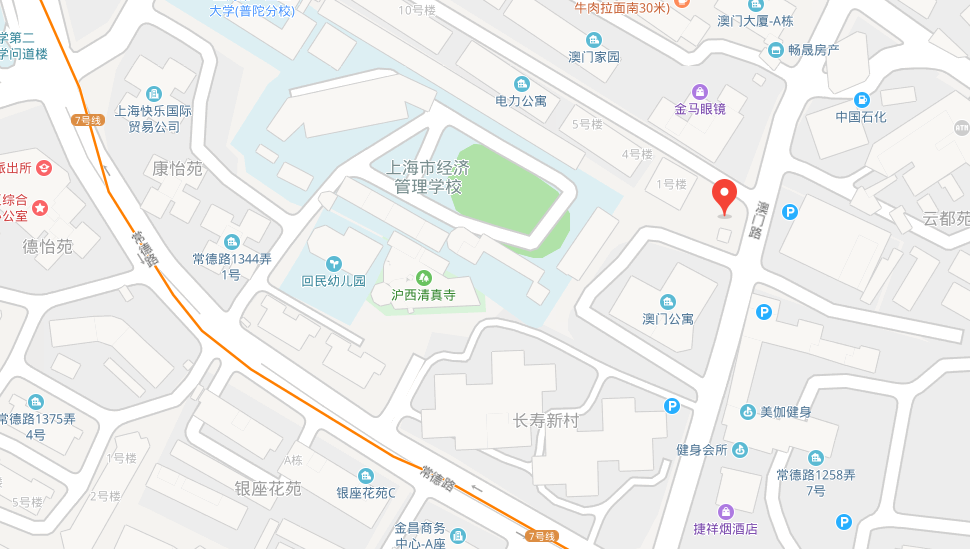 3、联系人及联系方式赛场联系人：徐君  联系电话：13917358588四、赛前熟悉场地时间：2023年4月14日13:00-15:00                          地点： 澳门路726号联系人：  徐君     联系电话：13917358588五、参赛学校六、赛事纪律1、参赛选手必须持身份证、学生证、参赛证检录进入考场，证件不齐者不得进入比赛场地。2、选手不得携带任何工具书、手机、计算器、移动存储设备等物品进入考场。3、参赛选手应严格遵守赛场纪律，听从工作人员指挥。严禁冒名顶替和弄虚作假，违者取消学校参赛资格或竞赛成绩。4、比赛开始15分钟后，选手不能入场，迟到选手不补时。5、选手离场时除随身物品不得携带竞赛组织方提供的物品离场。6、参赛单位车辆从澳门路726号门进入学校。7、提供参赛学生免费午餐、晚餐。8、比赛领队及指导教师不可以现场观摩。日期地点比赛时间参赛选手2023年4月15日（周六）上海市经济管理学校（普陀区澳门路726号）8:00-12:00指定选手18人2023年4月15日（周六）上海市经济管理学校（普陀区澳门路726号）14:00-18:00非指定选手18人时间安排地点地点第一轮报到时间7:15各校领队和参赛选手报到，抽取比赛选手顺序号报到地点1号楼1楼互动中心第一轮比赛时间8:00-12:00《智能家居》项目竞赛指定选手比赛地点3号楼2楼12:00-13:00参赛选手进行演示，裁判评分参赛选手恢复比赛设备比赛地点3号楼2楼13:00-14:00赛场清场、选手休息休息室3号楼3楼休息室第二轮报到时间13:00各校领队和参赛选手报到，抽取比赛选手顺序号报到地点1号楼1楼互动中心第二轮比赛时间14：00-18:00《智能家居》项目竞赛非指定选手比赛地点3号楼2楼18:00-19:00参赛选手进行演示，裁判评分参赛选手恢复比赛设备比赛地点3号楼2楼19:00-20:30裁判统分，公布成绩3号楼序号参赛单位全称人数1上海食品科技学校62上海市房地产学校63上海市工业技术学校64上海市经济管理学校65上海市贸易学校66上海市西南工程学校6合  计36